Justin Schwartz	814-865-2505Interim Executive Vice President and Provost	Fax: 814-863-8583	justinschwartz@psu.eduThe Pennsylvania State University205 Old Main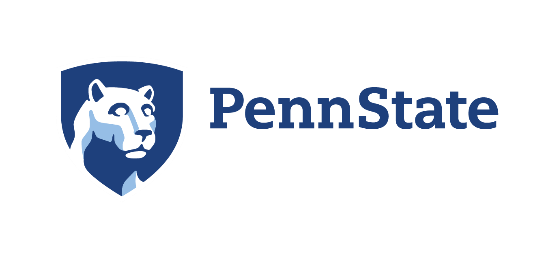 GUIDANCE FOR EMPLOYEE DOMESTIC travel(UPDATED february 10, 2023) This guidance is effective as of the date above and applies to University-affiliated domestic travel. This guidance does not apply to personal travel. This guidance is subject to change.Pre-COVID travel approval processes, which may differ by unit, should be followed. Penn State strongly recommends that all University-affiliated travelers be up to date with COVID-19 vaccinations and vaccinations for other infectious diseases. Employees engaging in University-affiliated domestic travel should:Carefully review the CDC and Pennsylvania Department of Health guidance for domestic travel.Follow all COVID recommendations and requirements of the destination.Arrange any necessary air travel through Anthony Travel, Penn State’s preferred travel agency, when possible.